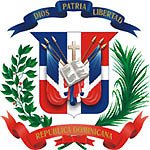 Instituto Superior de Formación Docente Salomé UreñaRectoríaINFORME FINAL PROYECTO DE INVESTIGACIÓN1. Fechas:2. Título de la propuesta de investigación 3. Nombre autores4. Resumen 5. Cumplimiento de objetivos Describa el grado de cumplimiento de cada uno de los objetivos del proyecto aprobado.6. Introducción Introducción y problematización del tema de estudio. 7. Revisión de la literatura 8. MétodoDescriba el grado de cumplimiento de los distintos elementos del método de su investigación (enfoque metodológico, variables, muestra y muestreo, instrumentos de obtención de información, trabajo de campo, análisis de datos).9. Presupuesto y Cronograma Describir la labor realizada por el personal investigador y de apoyo. Especificar los insumos y montos ejecutados.10. ResultadosInterpretación de lo encontrado en los ejercicios de levantamiento de información, aplicación de programas, etc. 11. Discusión y ConclusionesContraste entre los resultados encontrados y la literatura. Consideraciones finales. 12. Bibliografía 13. AnexosFecha entrega informe:Fecha aprobación proyecto:Fecha firma contrato:Fecha final del contrato: